Appendix: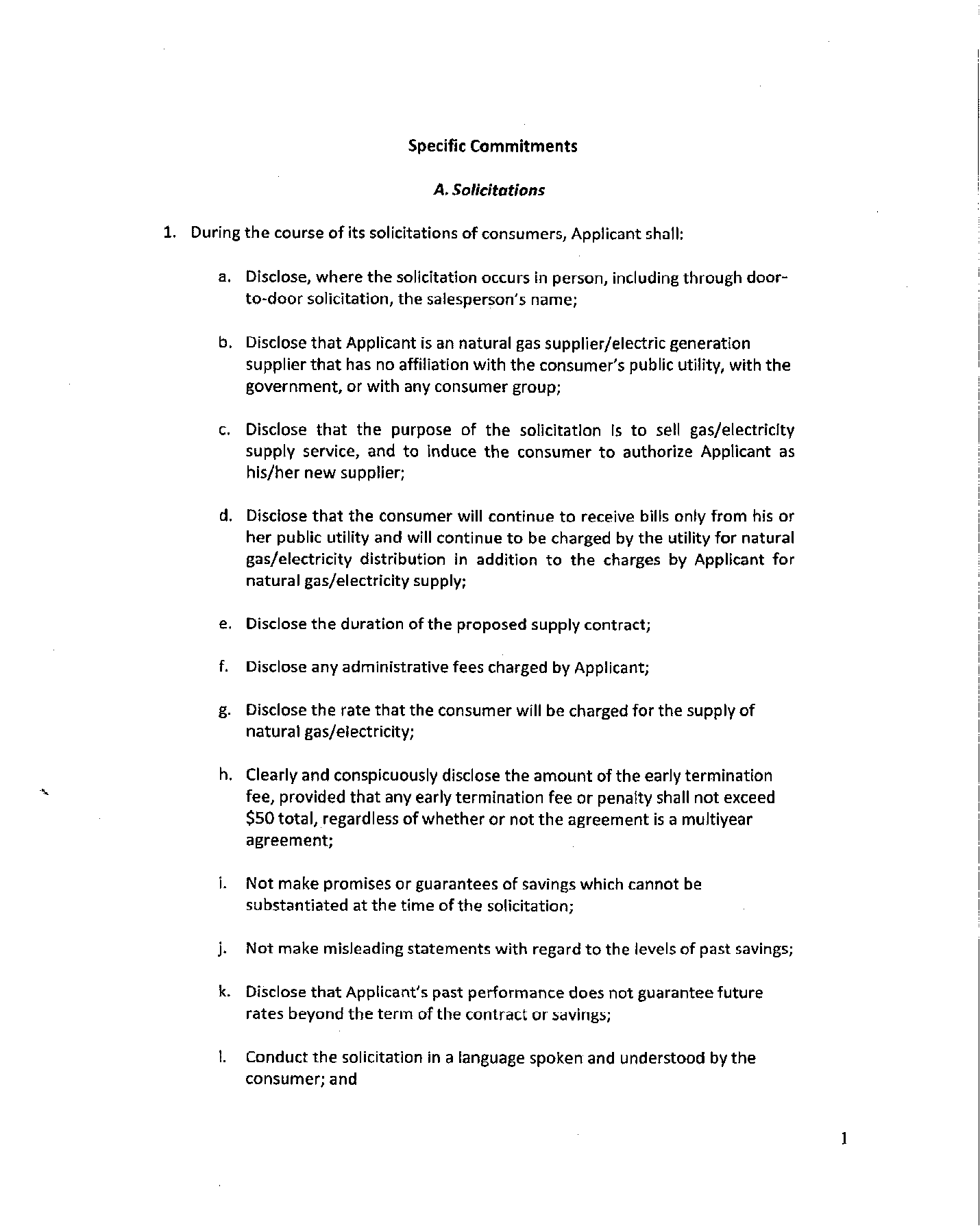 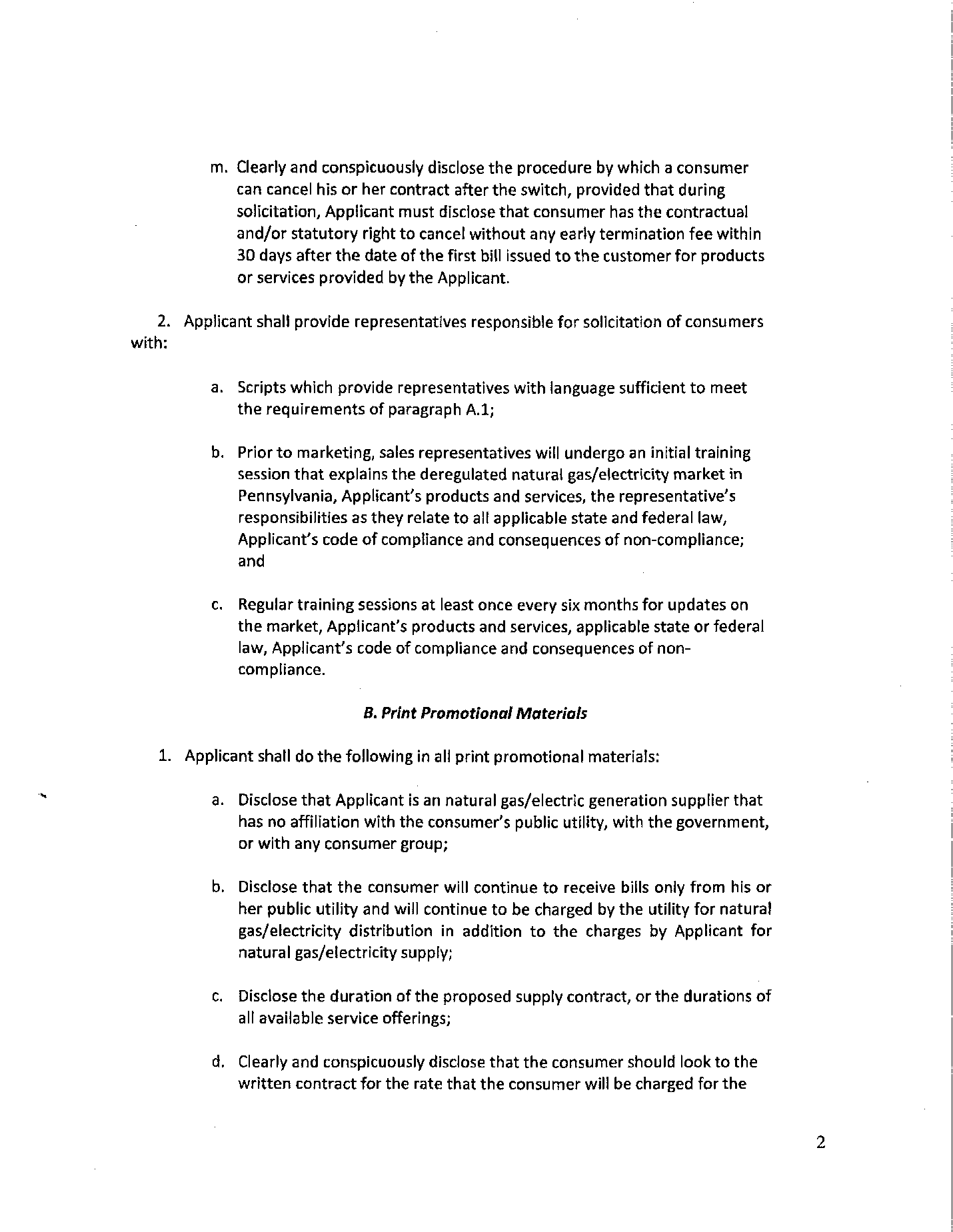 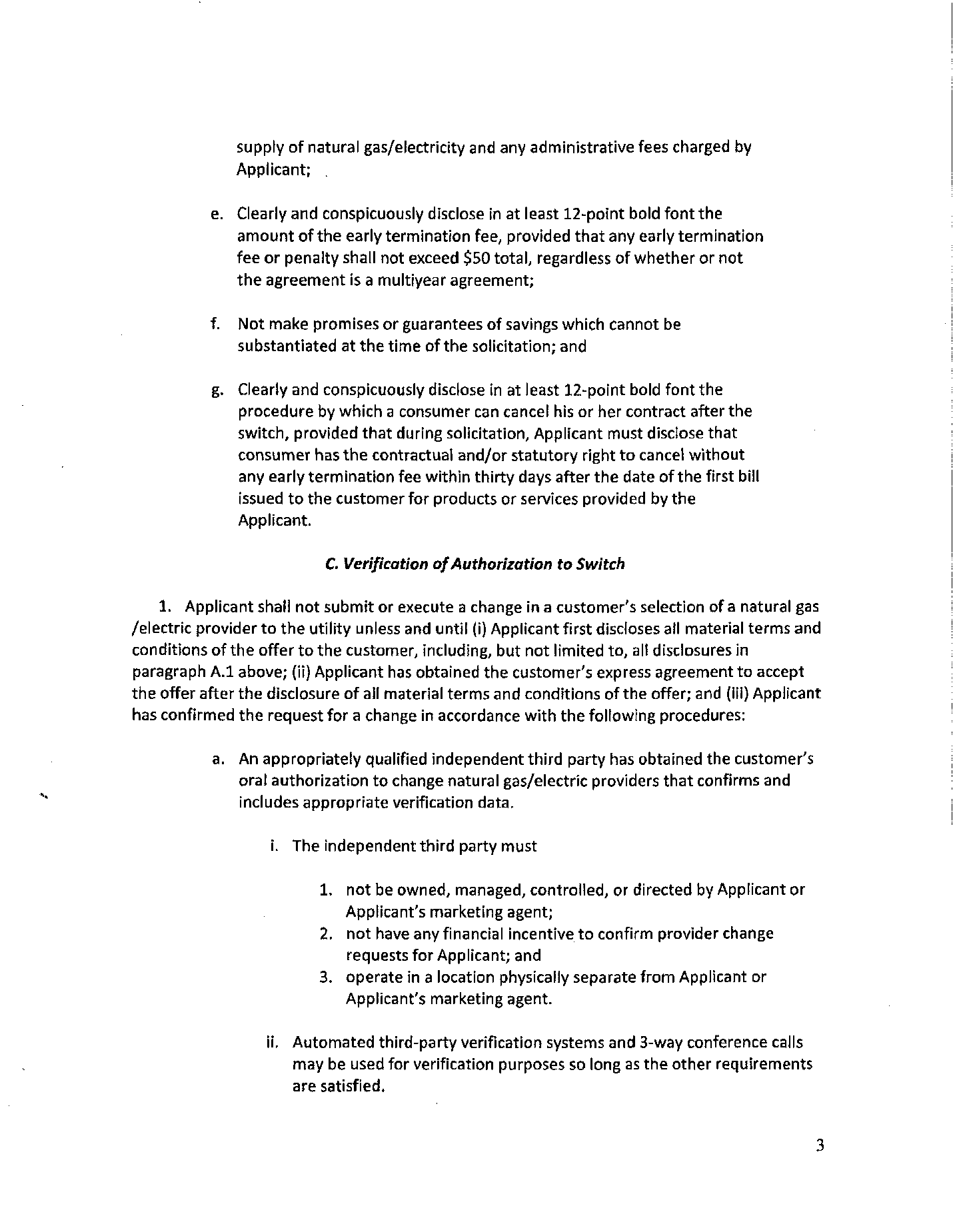 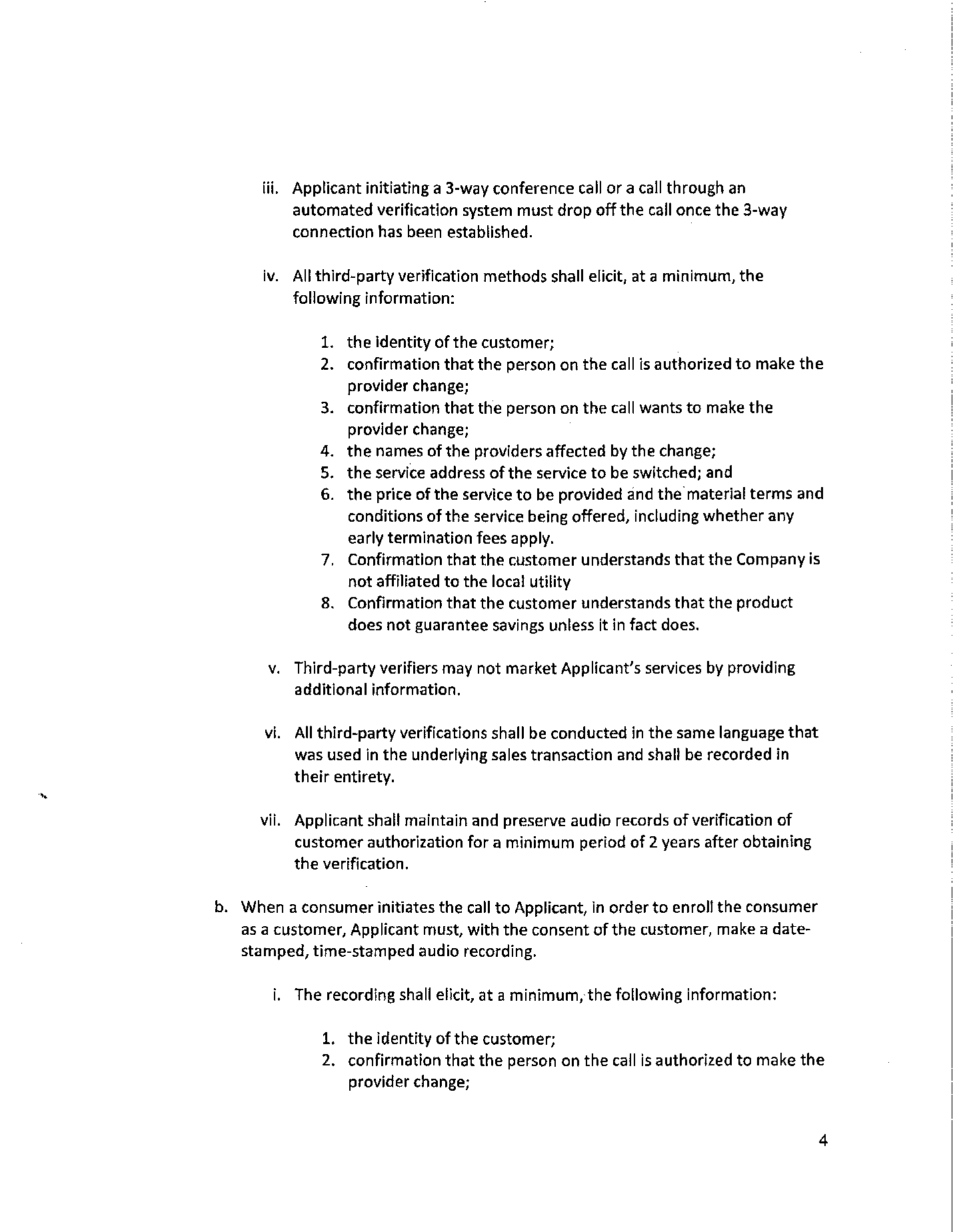 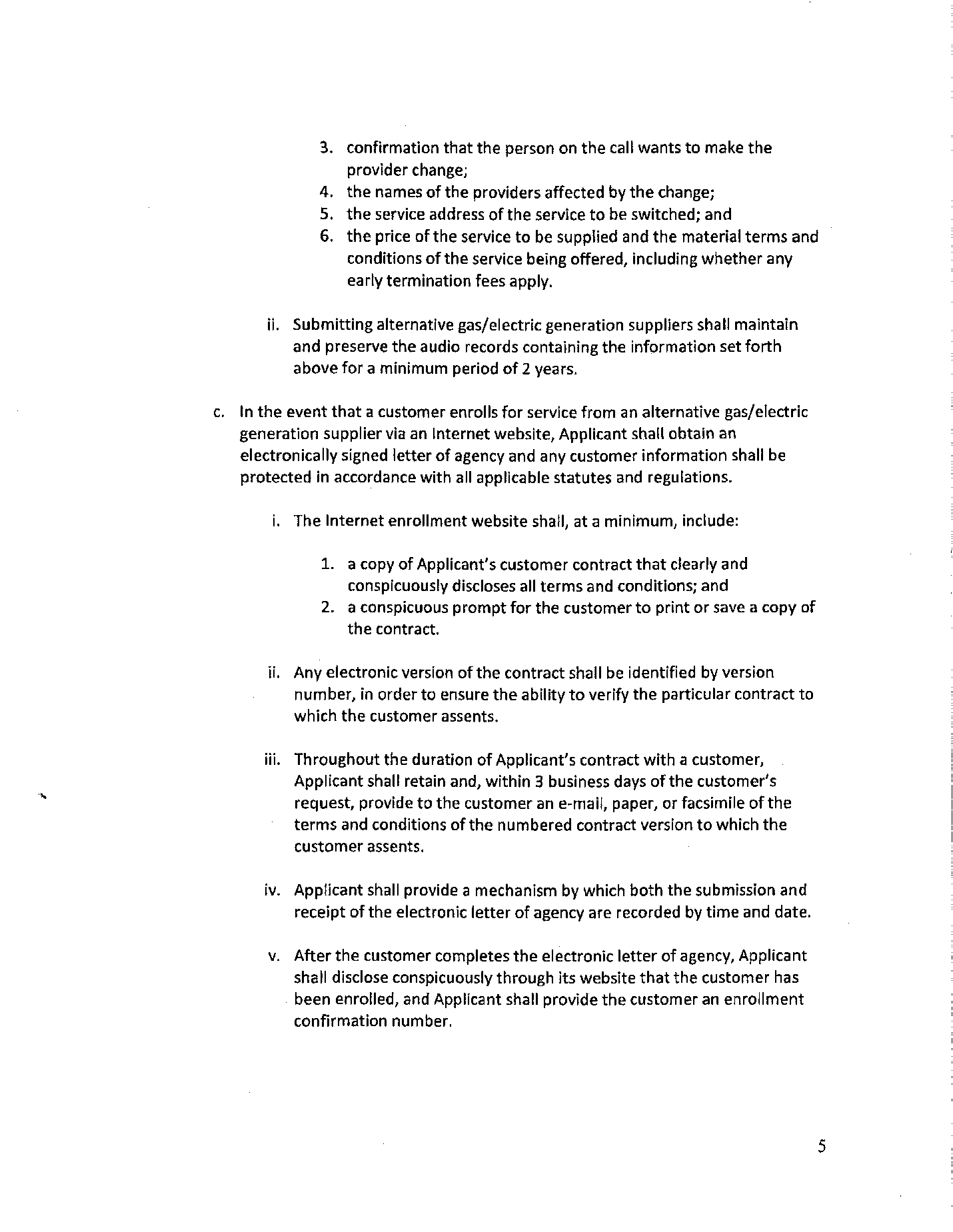 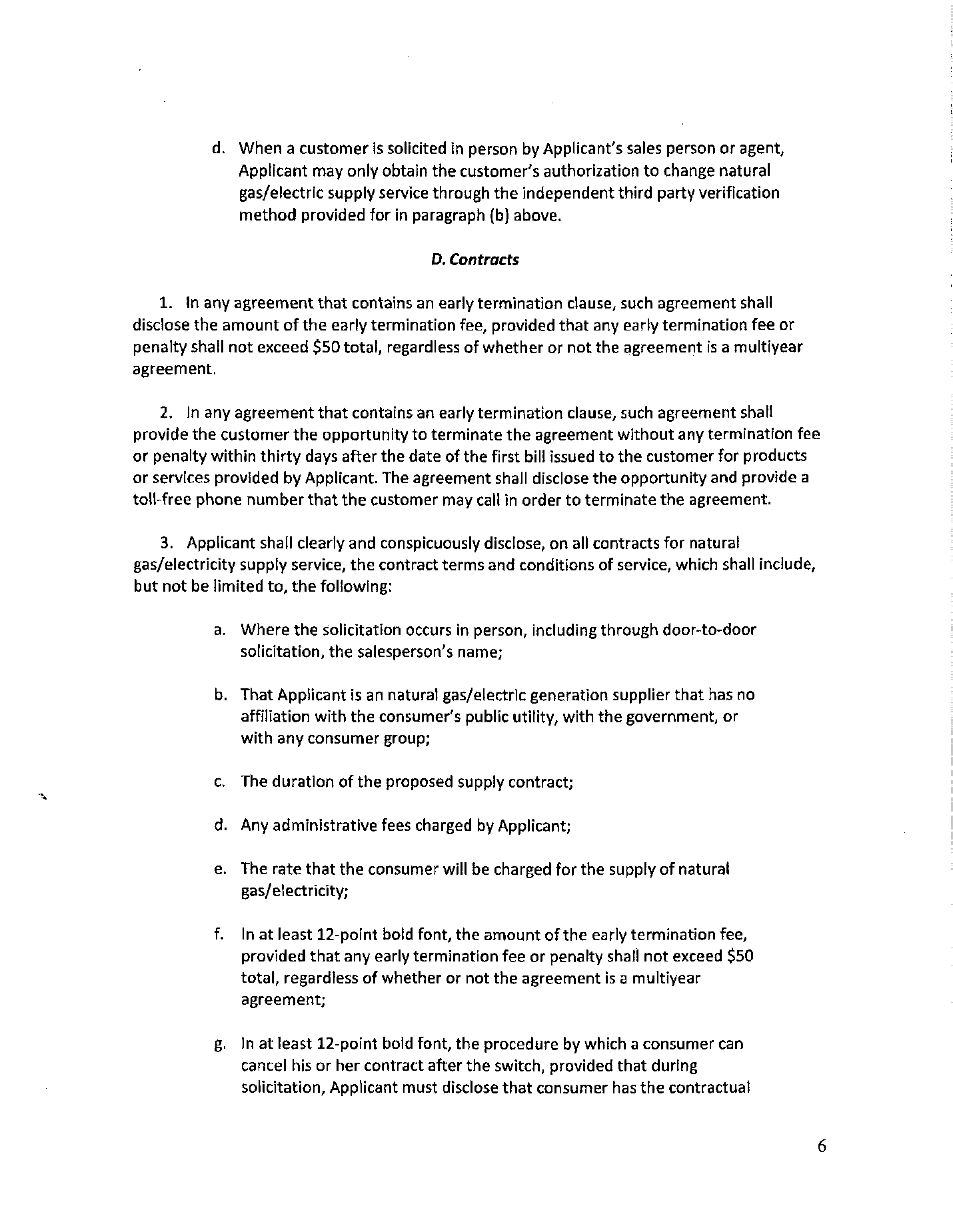 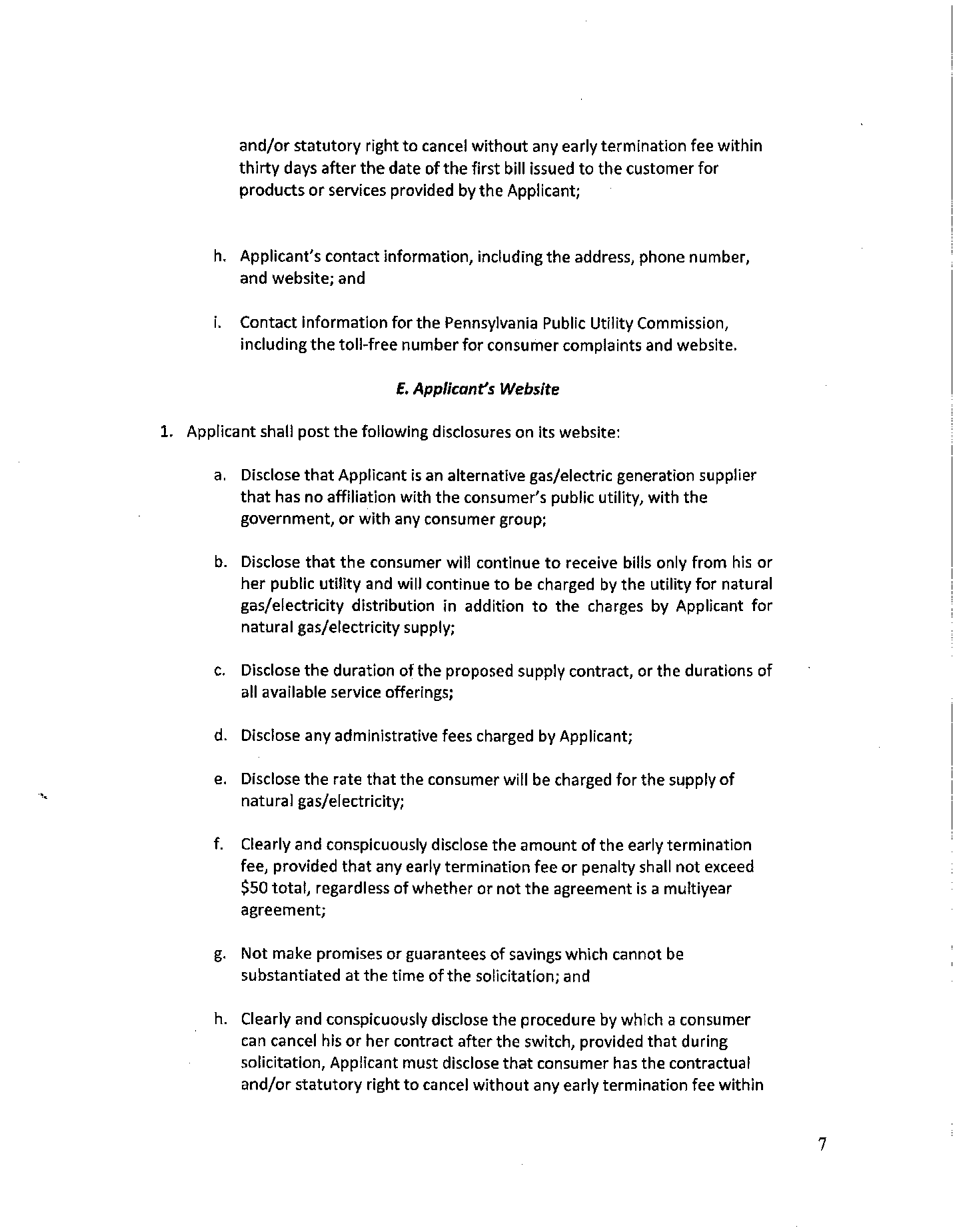 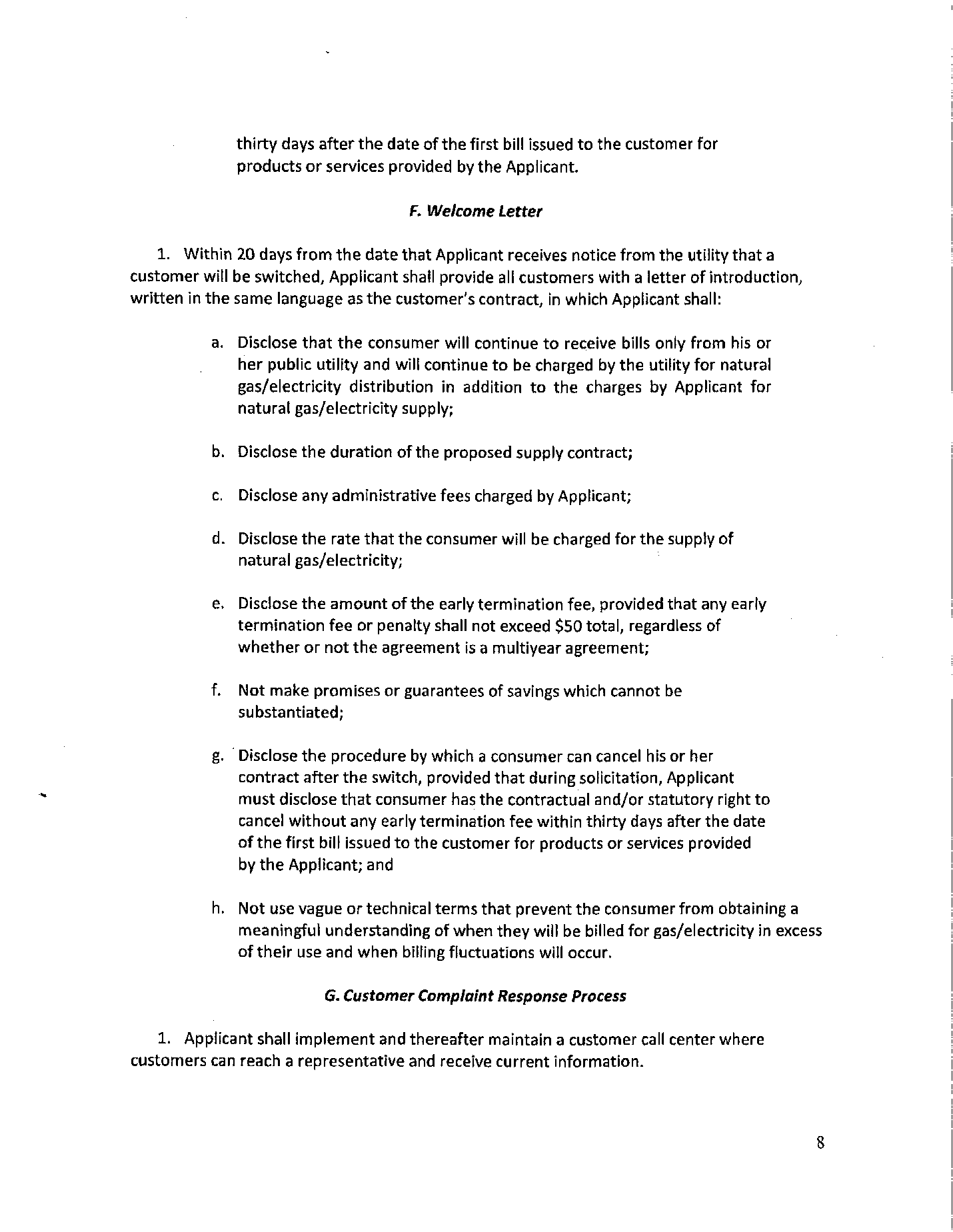 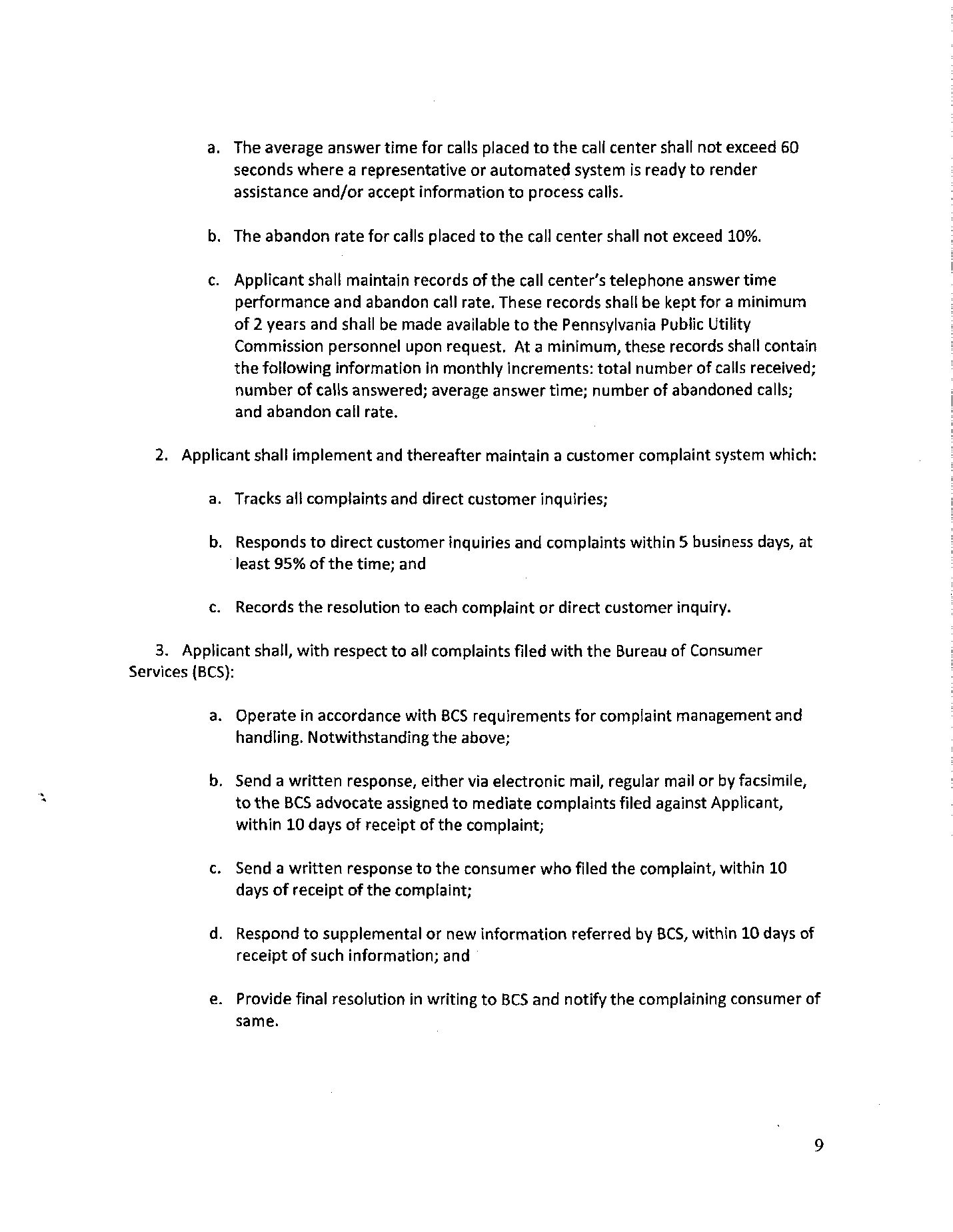 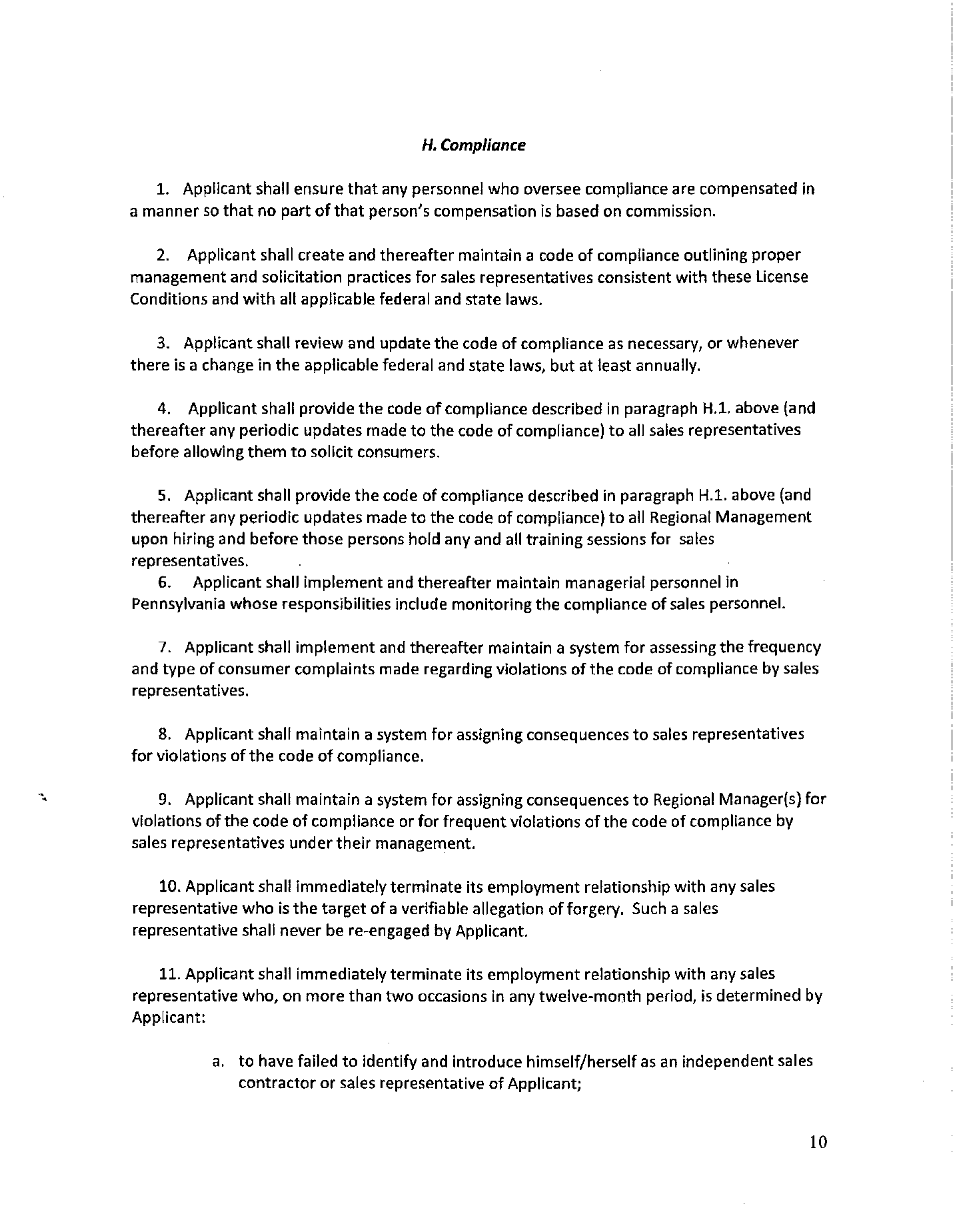 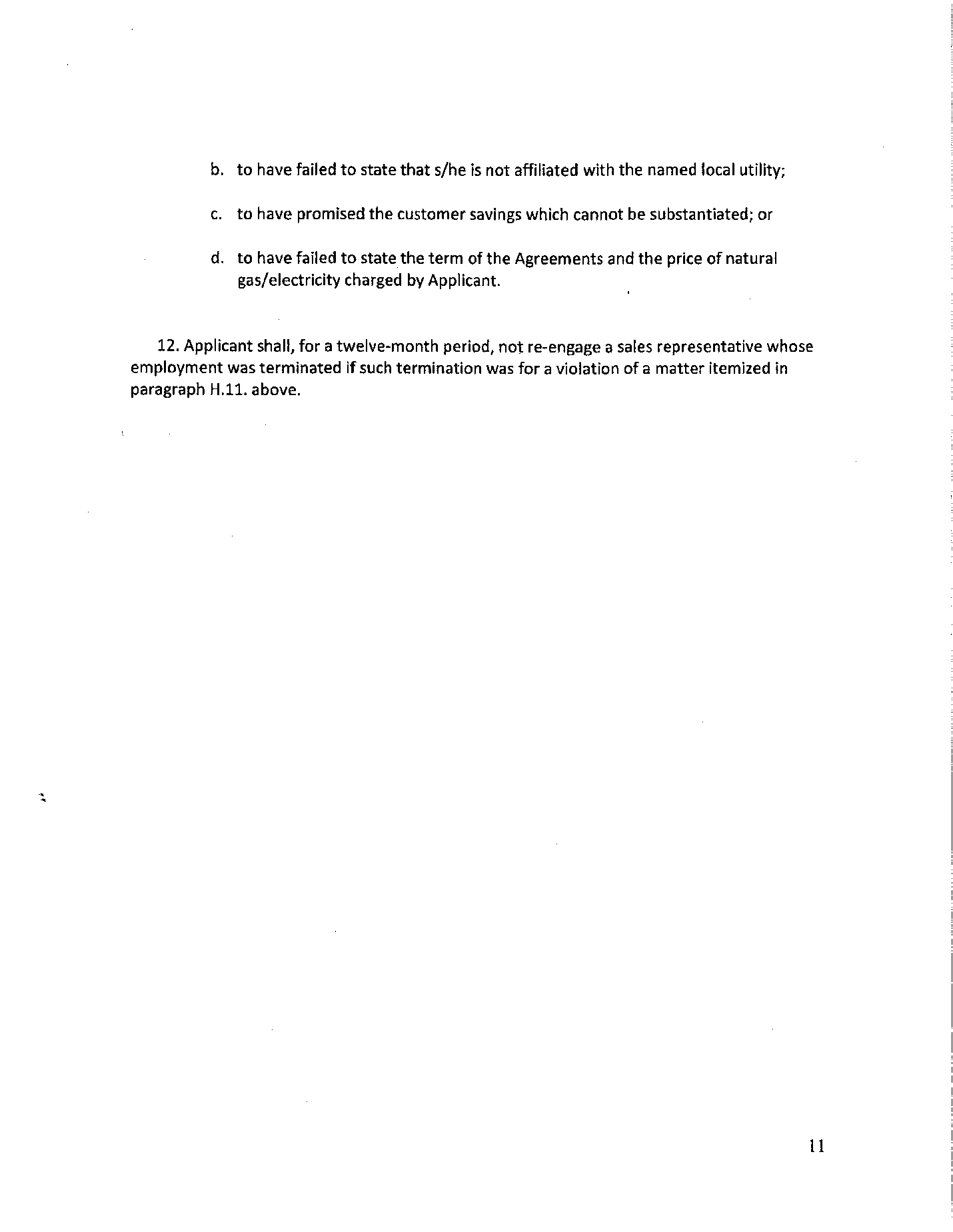 